Занятие 1. (за 13.04.20) Спицин МаксимЗвуки Р, РЬ1. Назови предмет в центре. Найди его тень. Как ты думаешь, тени каких предметов есть на рисунке? Не забудь «завести моторчик».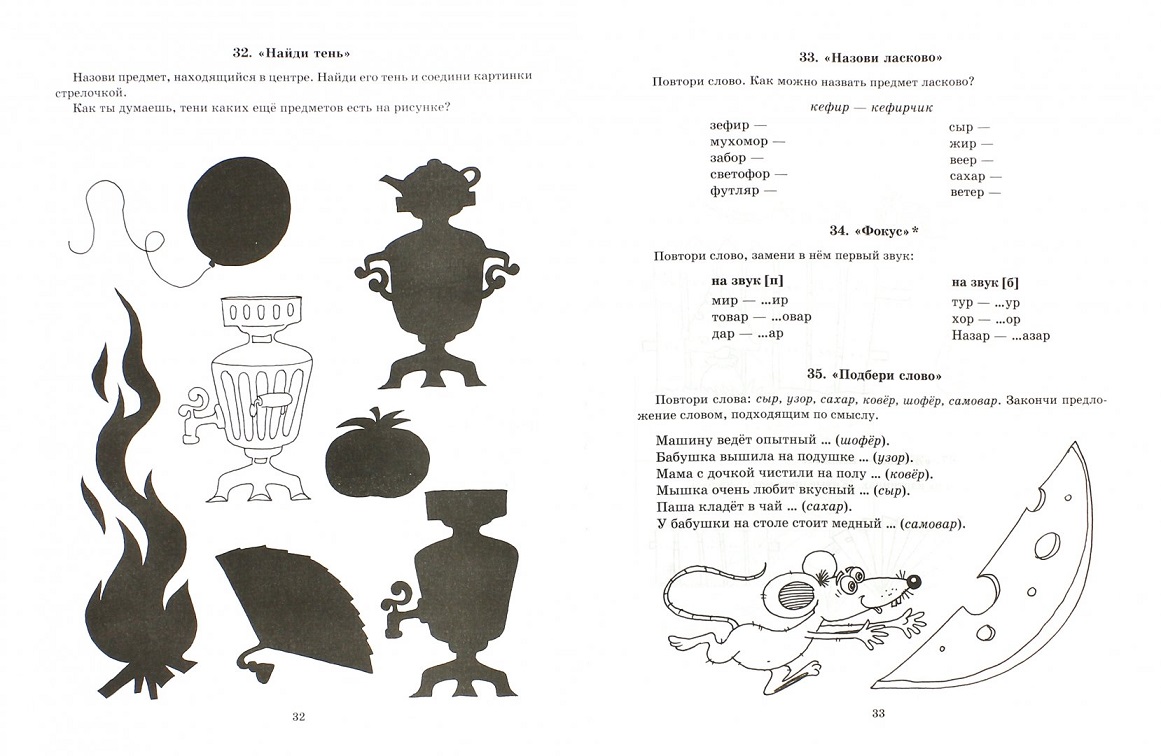 2. Повтори слова: сыр, узор, сахар, ковёр, самовар, шофёр. Закончи предложение словом, подходящим словом.3. Выучи скороговорку:Орёл на горе, перо на орле. Гора под орлом, орёл под пером.Занятие 2. (за 16.04.20) Спицин МаксимЗвуки Р, РЬ1. Повтори за взрослым скороговорки: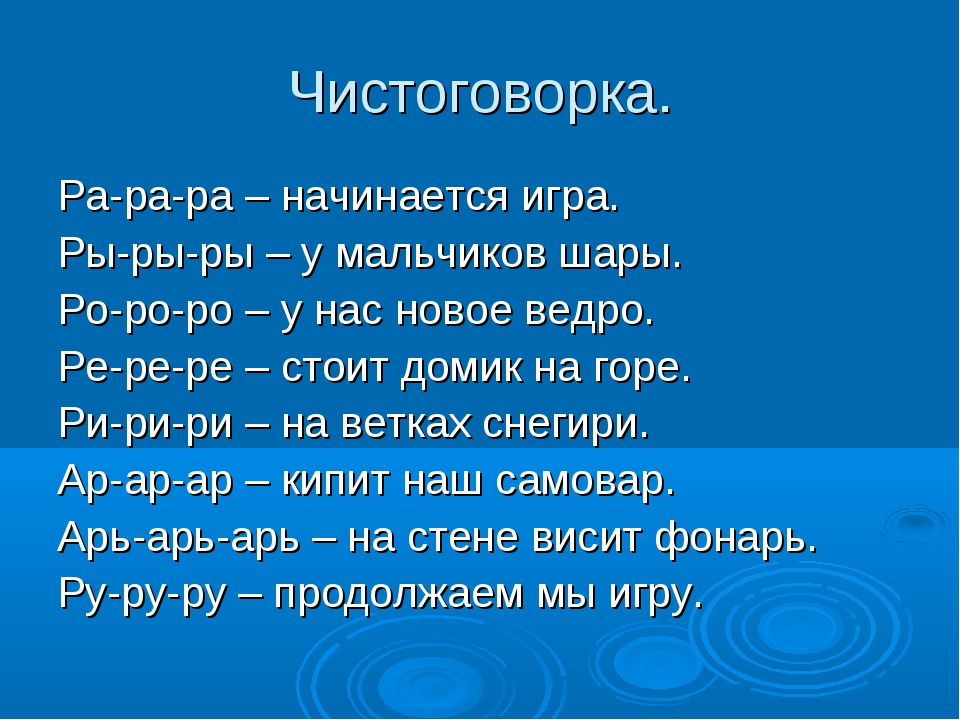  2. Прочитай предложения. Замени картинки словами.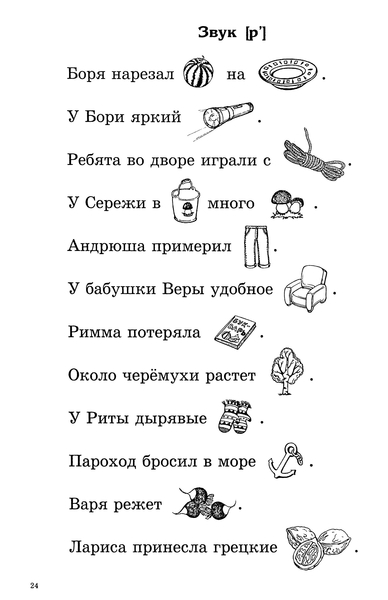 3. Сколько птиц нарисовано на картинке?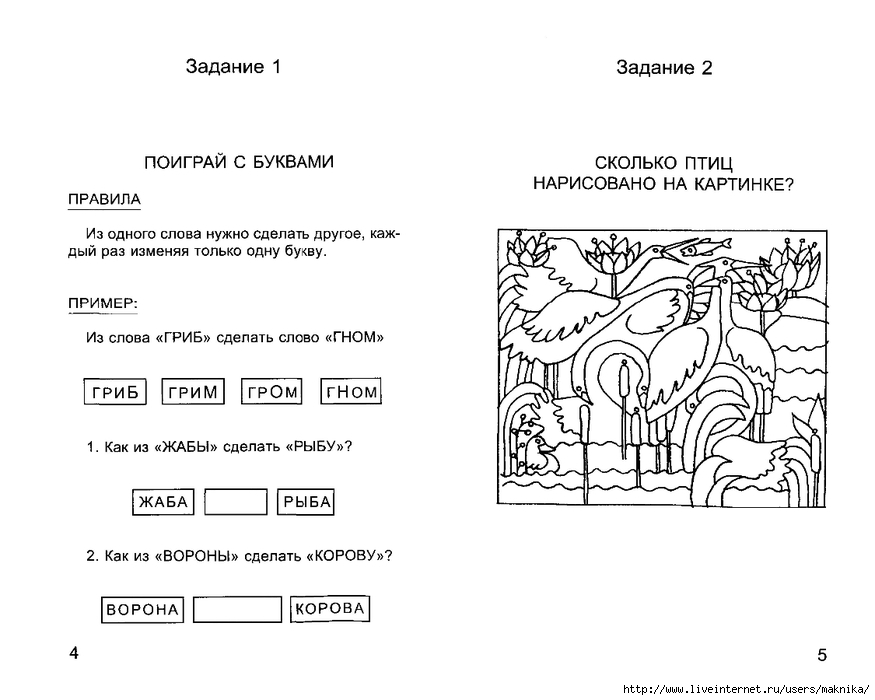 4. Определи место звука Р в слове (начало, середина, конец).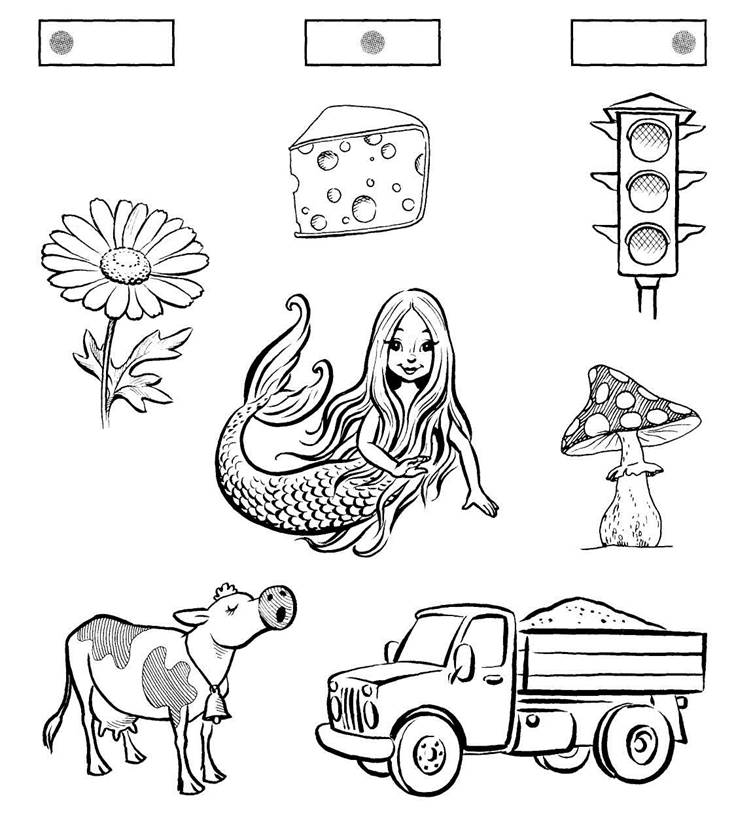 5. Выучи «Мышкину считалку».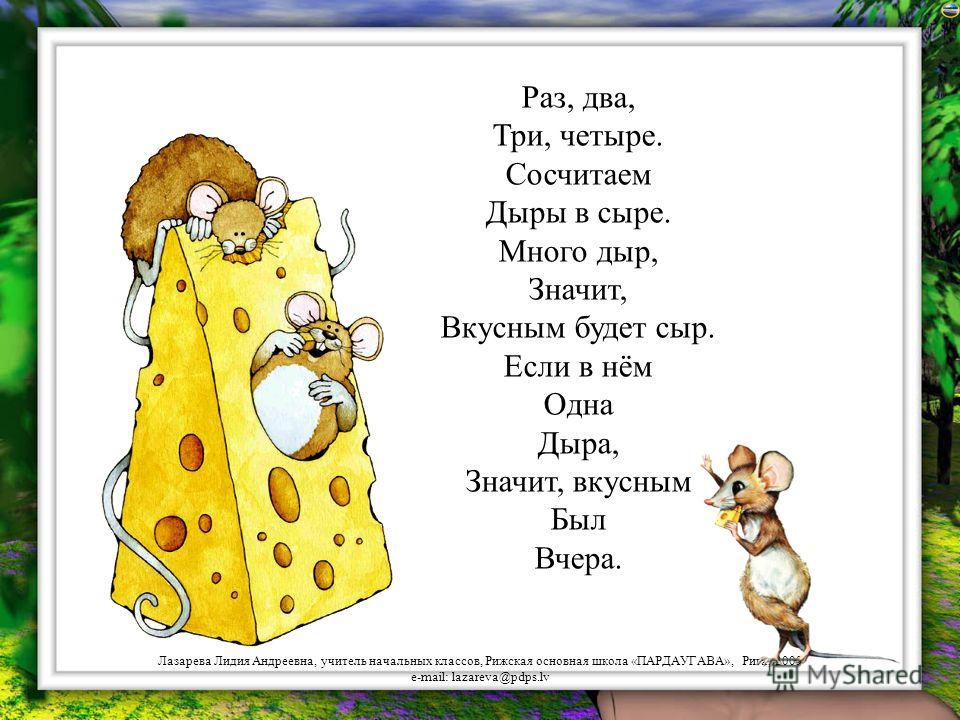 